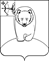 ДУМА АФАНАСЬЕВСКОГО МУНИЦИПАЛЬНОГО ОКРУГА КИРОВСКОЙ ОБЛАСТИПЕРВОГО СОЗЫВАР Е Ш Е Н И Е21.09.2022                                                                                      № 1/7   пгт АфанасьевоОб утверждении Положения о постоянных депутатских комиссияхВ соответствии со статьёй 10 Регламента Думы Афанасьевского муниципального округа, утвержденного решением Думы Афанасьевского муниципального округа от 21.09.2022 № 1/4, Дума Афанасьевского муниципального округа РЕШИЛА:1. Утвердить Положение о постоянных депутатских комиссиях согласно приложению.2. Настоящее решение вступает в силу с момента подписания.Приложение УТВЕРЖДЕНрешением Думы Афанасьевского муниципального округа Кировской областиот 21.09.2022 № 1/7ПОЛОЖЕНИЕ о постоянных депутатских комиссиях Настоящее Положение в соответствии с Регламентом Думы Афанасьевского муниципального округа определяет наименование, количество, полномочия, направления деятельности, порядок и организацию работы, предметы ведения, права и обязанности постоянных депутатских комиссий Думы Афанасьевского муниципального округа Кировской области.Статья 1. Основы и организация деятельности комиссии 1. Дума по отдельным направлениям своей деятельности, для осуществления контрольных функций, подготовки проектов решений, предварительной проработки вопросов, отнесенных к ведению Думы, образует из числа депутатов постоянные депутатские комиссии (далее – комиссия).2. Комиссии образуются на заседании Думы как постоянно действующий орган Думы Афанасьевского муниципального округа Кировской области (далее – Дума). 3. Комиссии действуют в соответствии с Регламентом Думы Афанасьевского муниципального округа и настоящим Положением. 4. Комиссии Думы имеют равные права и несут равные обязанности по реализации полномочий Думы. 5. Полномочия председателя и заместителя председателя комиссии, формы деятельности постоянной комиссии устанавливаются Регламентом Думы Афанасьевского муниципального округа и настоящим Положением.6. Наименования постоянных депутатских комиссий:- постоянная депутатская комиссия по мандатам, регламенту, вопросам местного самоуправления, законности и правопорядку;- постоянная депутатская комиссия по вопросам обеспечения жизнедеятельности населения, охране окружающей среды, транспорту и связи;- постоянная депутатская комиссия по бюджету, финансам, экономической и инвестиционной политике;- постоянная депутатская комиссия по вопросам социальной политики.По решению Думы в течение срока ее полномочий могут образовываться новые комиссии, вноситься изменения в состав комиссий и их названия, расформировываться ранее образованные комиссии.7. Комиссия осуществляет свою деятельность на принципах гласности и свободного обсуждения вопросов. Комиссия самостоятельно определяет текущий и перспективный планы своей работы в соответствии с планами и программой деятельности Думы, решениями Думы. На их основе комиссия формирует проект повестки заседания комиссии.По согласованию с председателем Думы могут проводиться выездные заседания комиссии. Место проведения выездного заседания определяется соответствующей комиссией Думы, о чем уведомляются депутаты Думы.Заседание комиссии Думы правомочно, если на нем присутствует не менее половины от общего числа членов комиссии.Если заседание комиссии Думы не правомочно, то члены комиссии Думы вправе провести рабочее совещание по вопросам проекта повестки заседания комиссии.Председательствует на заседании комиссии Думы председатель комиссии Думы либо заместитель председателя комиссии Думы, а в случае их отсутствия один из депутатов, являющийся членом комиссии Думы, избираемый большинством голосов от числа присутствующих на заседании членов комиссии Думы. Заседание комиссии Думы проводится по инициативе председателя (заместителя председателя) комиссии Думы.О заседании комиссии Думы председатель комиссии не менее чем за один день до заседания извещает членов комиссии, иных депутатов Думы и заинтересованных лиц о месте и времени его проведения, а членам комиссии в тот же срок представляются документы и материалы, подлежащие рассмотрению на заседании комиссии Думы.Повестка заседания комиссии Думы утверждается на заседании комиссии.8. Правовое, информационное, организационное, материально-техническое обеспечение деятельности комиссии Думы осуществляется организационным отделом администрации муниципального образования. Статья 2. Структура постоянной депутатской комиссии. 1. Комиссия на срок своих полномочий избирает из своего состава председателя комиссии, заместителя председателя комиссии.2. Членами комиссий могут быть только депутаты Думы.3. В состав комиссии не может входить менее трех и более 5 депутатов. Депутат может быть одновременно членом не более двух комиссий.  4. Комиссии формируются в соответствии с добровольными письменными заявлениями депутатов на имя председателя Думы о желании участвовать в работе соответствующей комиссии. 5. В случае если на вхождение в состав комиссии претендуют большее число депутатов, чем численных состав комиссии, формирование проводится на основе голосования.6. В состав комиссии не может входить председатель Думы.Статья 3. Права и обязанности членов комиссии1. Члены комиссии имеют право:- избирать и быть избранным председателем (заместителем председателя) комиссии, секретарем комиссии;- представлять комиссию во временных комиссиях Думы;- решающего голоса по всем вопросам;- вносить предложения в повестку заседания комиссии и в план работы;- вносить любые вопросы и предложения на рассмотрение комиссии;- участвовать в подготовке, обсуждении вопросов, а так же организации контроля за выполнением решений;- требовать проведения внеочередного заседания комиссии по вопросам ее ведения или отчета председателя (заместителя председателя) комиссии о его деятельности;- предлагать процедуру голосования, рассмотрения вопросов.2. Члены комиссии обязаны:- участвовать в заседаниях комиссии;- содействовать исполнению ее решений;- своевременно выполнять поручения комиссии;- отчитываться перед председателем (заместителем председателя) и комиссией о выполненной работе;- уведомлять председателя (заместителя председателя) о невозможности принять участие в заседании комиссии.3. Депутаты Думы, не входящие в состав какой-либо комиссии, могут участвовать в ее работе с правом совещательного голоса. Статья 4. Прекращение деятельности члена комиссии.Участие депутата в работе комиссии прекращается по инициативе самого депутата на основании его письменного заявления на имя председателя Думы, либо по представлению председателя комиссии либо самой комиссии. Статья 5. Прекращение деятельности комиссии.Комиссия большинством голосов от числа членов комиссии может принять решение о прекращении своей деятельности. Решение о прекращении деятельности комиссии утверждается на заседании Думы.Статья 6. Председатель комиссииПредседатель комиссии:- организует работу комиссии;- координирует деятельность комиссии с деятельностью Думы;- своевременно обеспечивает членов комиссии материалами и документами по вопросам, связанным с их деятельностью и информирует членов комиссии о всех материалах, проходящих через комиссию;- формирует проект повестки заседания комиссии;- созывает заседания (в том числе внеочередные) комиссии и председательствует на них;- дает поручения членам комиссии в пределах своих полномочий по вопросам, относящимся к ведению комиссии;- обеспечивает информирование жителей муниципального образования о работе комиссии;- организует контроль над исполнением плана работы комиссии, решений комиссии;- организует прием граждан по вопросам, относящимся к ведению комиссии;- подписывает протоколы заседаний, заключения и другие документы комиссии; - инициирует проведение совместных заседаний комиссий;- организует работу с письмами и обращениями граждан в комиссию.- приглашает для участия в заседании комиссии жителей, представителей государственных органов, должностных лиц местного самоуправления, руководителей муниципальных предприятий, учреждений и организаций, специалистов и экспертов;- представляет отчет о работе комиссии членам комиссии и Думе.Статья 7. Компетенция и вопросы ведения постоянных депутатских комиссий1. Компетенция, права и обязанности, порядок организации и деятельности комиссий определяются настоящим Положением в соответствии с Регламентом Думы Афанасьевского муниципального округа.2. Вопросы ведения комиссий определяются настоящим Положением и могут изменяться решением Думы.Статья 8. Порядок работы комиссии1. Комиссии осуществляют следующие основные функции:а) участвуют в разработке проектов решений, принимаемых Думой;б) рассматривают переданные им проекты решений Думы, дают по ним заключения, вносят свои предложения;в) организуют и проводят публичные слушания по вопросам, относящимся к их ведению;г) по поручению Думы, просьбе депутатов, других комиссий, председателя Думы, его заместителя или по собственной инициативе готовят справки, обзоры, рекомендации, предложения по вопросам своего ведения для последующего обсуждения их на заседаниях Думы, заседаниях других комиссий, в органах местного самоуправления;д) контролируют выполнение решений Думы по предметам своего ведения.2. Комиссии вправе направлять письменные обращения, а также запрашивать и получать документы и сведения, необходимые для деятельности комиссии в соответствии с действующим законодательством.3. Комиссии вправе информировать население о своей деятельности.Статья 9. Протокол заседания комиссии1. Каждое заседание комиссии оформляется протокольно. Протокол заседания комиссии подписывает председательствующий на заседании.В протоколе заседания комиссии указываются:1) наименование комиссии, порядковый номер заседания, дата и место проведения заседания;2) число депутатов, избранных в комиссию, число присутствующих и отсутствующих депутатов, сведения о приглашенных лицах;3) повестка заседания;4) перечень всех принятых решений с указанием числа голосов, поданных "за", "против", воздержавшихся и не принявших участия в голосовании.2. Протокол заседания оформляется в течение трех дней после заседания комиссии.3. К протоколу заседания прилагаются принятые проекты решений, мнение члена комиссии по вопросам повестки заседания, не явившегося на заседание комиссии, выраженное в письменном виде.4. Протоколы заседаний комиссии хранятся в течение календарного года в комиссии, после чего сдаются в архив Думы.Статья 10. Предметы ведения постоянной депутатской комиссии по мандатам, регламенту, вопросам местного самоуправления, законности и правопорядкуК ведению настоящей комиссии относится подготовка и рассмотрение проектов решений по вопросам:- полномочий депутатов Думы Афанасьевского муниципального округа;- организации деятельности Думы и депутатов;- соблюдение Регламента и внесения на рассмотрение Думы изменений и дополнений в него;- координации работы Думы;- депутатской этики;- принятия Устава Афанасьевского муниципального округа Кировской области и внесения в него изменений и дополнений;- защиты прав и свобод человека и гражданина, охраны общественного порядка, общественной безопасности;- разработки нормативных актов по вопросам местного самоуправления;- контроля за исполнением органами местного самоуправления Афанасьевского муниципального округа, должностными лицами местного самоуправления полномочий по решению вопросов местного значения, - контроля за исполнением решений, принятых Думой;- определения порядка материально-технического и организационного обеспечения деятельности органов местного самоуправления, разработки предложений по совершенствованию их деятельности; - осуществления связи с политическими партиями, общественными объединениями, СМИ, действующими на территории Афанасьевского муниципального округа;- организация работы по разработке символики Афанасьевского муниципального округа; - другие вопросы, предусмотренные Уставом Афанасьевского муниципального округа и Регламентом Думы Афанасьевского муниципального округа.Комиссия осуществляет контроль за достоверностью сведений о доходах, расходах, об имуществе и обязательствах имущественного характера представленных лицами, замещающими муниципальные должности.	Комиссия рассматривает вопросы, касающиеся соблюдения требований к служебному (должностному) поведению лиц, замещающих муниципальные должности муниципального образования, и урегулирования конфликта интересов.Статья 11. Предметы ведения постоянной депутатской комиссии по бюджету, финансам, экономической и инвестиционной политикеК ведению настоящей комиссии относится подготовка и рассмотрение проектов решений по вопросам:- принятия планов и программ развития Афанасьевского муниципального округа, утверждения отчетов об их исполнении;- утверждения бюджета Афанасьевского района и отчета о его исполнении;- установления, изменения и отмены местных налогов и сборов;- определения порядка управления и распоряжения имуществом, находящимся в муниципальной собственности Афанасьевского муниципального округа и другие вопросы, предусмотренные Уставом Афанасьевского муниципального округа; - разработка нормативных актов, повышающих эффективность функционирования экономической системы Афанасьевского муниципального округа;- социально-экономическое прогнозирование развития Афанасьевского муниципального округа;- привлечения инвестиций;- разработки и порядка реализации мероприятий по развитию малого и среднего предпринимательства на территории Афанасьевского муниципального округа.Статья 12. Предметы ведения постоянной депутатской комиссии по вопросам социальной политикиК ведению настоящей комиссии относится подготовка и рассмотрение проектов решений по вопросам:- принципов социальной политики Афанасьевского муниципального округа;- обеспечения социальной поддержки, социального страхования;- опеки и попечительства;- развития систем образования, здравоохранения, культуры, физической культуры и спорта, отдыха;- библиотечного обслуживания населения;- организации досуга и обеспечения жителей округа услугами организаций культуры;- охраны памятников истории, культуры местного значения находящихся на территории Афанасьевского муниципального округа;- религии;- обеспечения малоимущих граждан и нуждающихся в улучшении жилищных условий, жилыми помещениями в соответствии с жилищным законодательством, организации строительства и содержания муниципального жилищного фонда, создания условий для жилищного строительства;- формирования архивных фондов Афанасьевского муниципального округа.Статья 13. Предметы ведения постоянной депутатской комиссии по вопросам обеспечения жизнедеятельности населения, охране окружающей среды, транспорту и связиК ведению настоящей комиссии относится подготовка и рассмотрение проектов решений по вопросам:- политики в сфере ЖКХ и благоустройства, строительства и архитектуры;- регулирования тарифов на товары и услуги организаций коммунального комплекса, тарифов на подключение к системе коммунальной инфраструктуры, тарифов организаций коммунального комплекса на подключение, надбавок к тарифам на товары и услуги организаций коммунального комплекса, надбавок к ценам (тарифам) для потребителей;- развития жилищно-коммунального хозяйства;- электро-, тепло-, газо- и водоснабжения населения, водоотведения, снабжения населения топливом;- содержания и строительства автомобильных дорог общего пользования, мостов и иных транспортных инженерных сооружений в границах населенных пунктов;- транспортного обслуживания населения;- предупреждения и ликвидации последствий чрезвычайных ситуаций;- пожарной безопасности в границах муниципального округа;- обеспечения жителей муниципального округа услугами связи, общественного питания, торговли и бытового обслуживания, организации сбора и вывоза бытовых отходов и мусора, организации благоустройства.____________Председатель Думы Афанасьевскогомуниципального округа       Глава Афанасьевского района  В.Н. Харина   Д.Ю. Буторин  